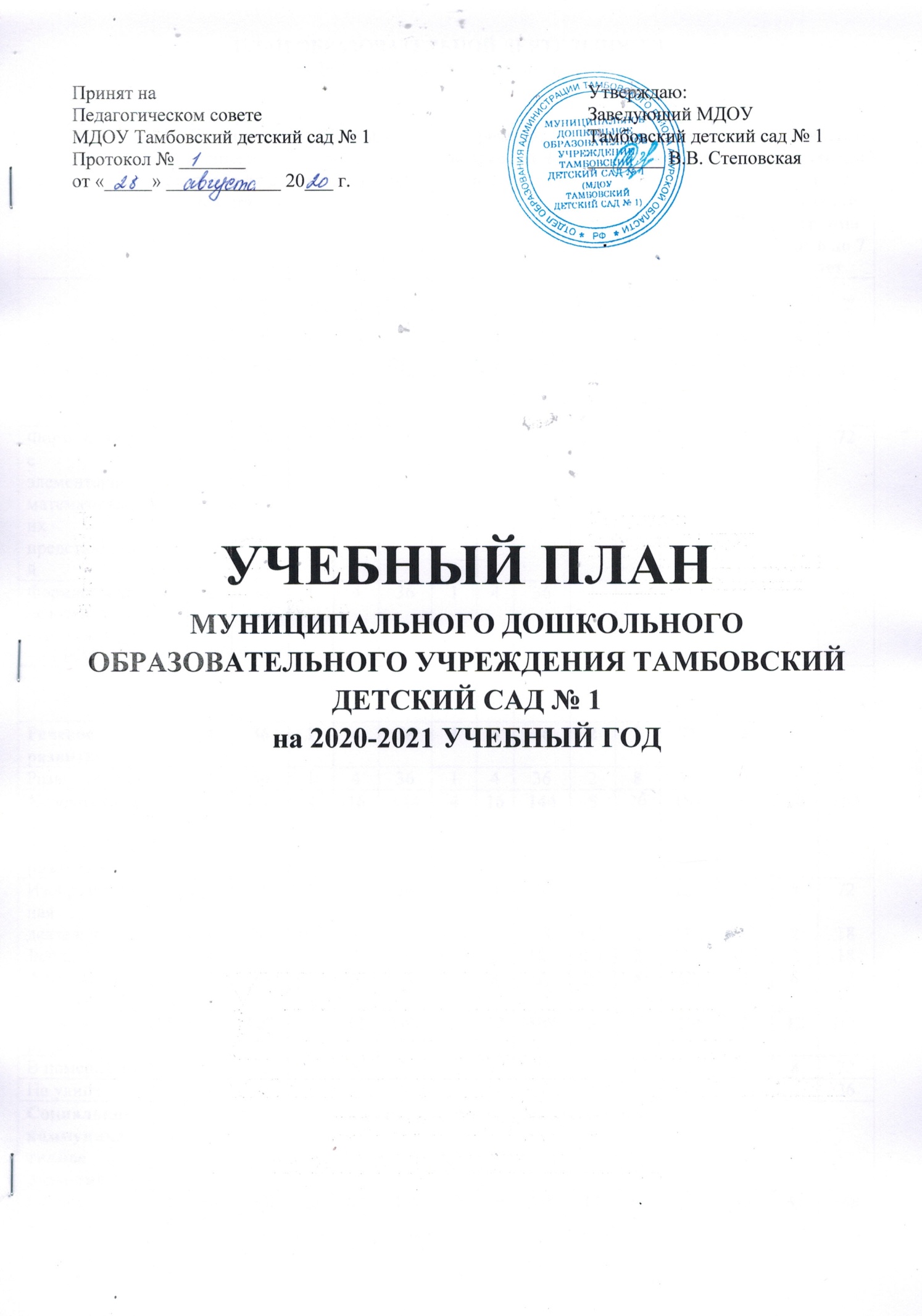 ПЛАН ОБРАЗОВАТЕЛЬНОЙ ДЕЯТЕЛЬНОСТИ
МДОУ Тамбовский детский сад №1
Группа раннего возраста от 2 до 3 летГруппа раннего возраста от 2 до 3 летГруппа раннего возраста от 2 до 3 летМладшая возрастот 3 до 4 летМладшая возрастот 3 до 4 летМладшая возрастот 3 до 4 летСредний возраст от 4 до 5 летСредний возраст от 4 до 5 летСредний возраст от 4 до 5 летСредний возраст от 4 до 5 летСредний возраст от 4 до 5 летСредний возраст от 4 до 5 летСтаршая группа от 5 до 6 летСтаршая группа от 5 до 6 летСтаршая группа от 5 до 6 летСтаршая группа от 5 до 6 летСтаршая группа от 5 до 6 летПодготовительная  к школе группаот 6 до 7 летПодготовительная  к школе группаот 6 до 7 летв нед.в мес.в годв нед.в мес.в годв нед.в нед.в мес.в мес.в годв годв нед.в мес.в годв нед.в мес.в мес.в годПознавательное развитиеПознавательное развитие2872287222887272287231212108Формирование элементарно-математических представленийФормирование элементарно-математических представлений1436143611443636143628872Формирование целостной картины мира – ФЦКМФормирование целостной картины мира – ФЦКМ1436143611443636143614436Речевое развитиеРечевое развитие1436143611443636287228872Развитие речиРазвитие речи1436143611443636287228872Художественно-эстетическое развитиеХудожественно-эстетическое развитие41614441614444161614414452018052020180Изобразительная деятельностьЛепкаАппликация МузыкаИзобразительная деятельностьЛепкаАппликация Музыка1
1  -244-836367210,5  0,5   242  2  83618 18 7210,50,5 210,50,5 2422 8422 83618 18 723618 18 7220,50,5 28  2  2  8 72 18 18 7220,5  0,5   28228822872181872Физическое развитиеФизическое развитие312108312108331212108108312 10831212108В помещенииВ помещении2872287222887272287228872На улицеНа улице1436143611443636143614436Социально-коммуника-тивное развитие   Социально-коммуника-тивное развитие   Ежедневно, в ходе режимных моментовЕжедневно, в ходе режимных моментовЕжедневно, в ходе режимных моментовЕжедневно, в ходе режимных моментовЕжедневно, в ходе режимных моментовЕжедневно, в ходе режимных моментовЕжедневно, в ходе режимных моментовЕжедневно, в ходе режимных моментовЕжедневно, в ходе режимных моментовЕжедневно, в ходе режимных моментовЕжедневно, в ходе режимных моментовЕжедневно, в ходе режимных моментовЕжедневно, в ходе режимных моментовЕжедневно, в ходе режимных моментовЕжедневно, в ходе режимных моментовЕжедневно, в ходе режимных моментовЕжедневно, в ходе режимных моментовЕжедневно, в ходе режимных моментовЕжедневно, в ходе режимных моментовОбщее количествоОбщее количество104036010403603601040403603601248432135252468Обязательная часть Обязательная часть 100% (1.40ч.) в неделю100% (1.40ч.) в неделю100% (1.40ч.) в неделю100% (2.30ч.)---------100% (2.30ч.)---------100% (2.30ч.)---------100% (2.30ч.)---------100% (3.20ч.)----------100% (3.20ч.)----------100% (3.20ч.)----------100% (3.20ч.)----------100% (3.20ч.)----------80% ( 4.40ч.)80% ( 4.40ч.)80% ( 4.40ч.)80% ( 6.30 ч.)80% ( 6.30 ч.)80% ( 6.30 ч.)80% ( 6.30 ч.)Вариативная (модульная) часть Вариативная (модульная) часть Вариативная (модульная) часть Вариативная (модульная) часть Вариативная (модульная) часть Вариативная (модульная) часть Вариативная (модульная) часть Вариативная (модульная) часть Вариативная (модульная) часть Вариативная (модульная) часть Вариативная (модульная) часть Вариативная (модульная) часть Вариативная (модульная) часть Вариативная (модульная) часть Вариативная (модульная) часть Вариативная (модульная) часть Вариативная (модульная) часть Вариативная (модульная) часть Вариативная (модульная) часть Вариативная (модульная) часть Социально- личностное развитиеРебенок и дорога-----------1143614436Общие количество-----------1143614436Итого -----------131352468145656504Образовательная деятельность в ходе режимных моментов (совместная деятельность)Образовательная деятельность в ходе режимных моментов (совместная деятельность)Образовательная деятельность в ходе режимных моментов (совместная деятельность)Образовательная деятельность в ходе режимных моментов (совместная деятельность)Образовательная деятельность в ходе режимных моментов (совместная деятельность)Образовательная деятельность в ходе режимных моментов (совместная деятельность)Утренняя гимнастика ежедневноежедневноежедневноежедневноежедневноКомплексы закаливающих процедурежедневноежедневноежедневноежедневноежедневноГигиенические процедурыежедневноежедневноежедневноежедневноежедневноСоциализация, развитие общения, нравственное воспитаниеежедневноежедневноежедневноежедневноежедневноРебенок в семье и сообществе, патриотическое воспитание       еженедельноеженедельноеженедельноеженедельноеженедельноСитуативные беседы при проведении режимных моментовежедневноежедневно ежедневноежедневноежедневноИгровая деятельностьежедневноежедневно ежедневноежедневноежедневноСамообслуживание, самостоятельность, трудовое воспитаниеежедневноежедневноежедневноежедневноежедневноФормирование основ безопасностиежедневноежедневноежедневноежедневноежедневноПриобщение к социокультурным ценностям        еженедельноеженедельноеженедельноеженедельноеженедельноПриобщение к художественной литературеежедневноежедневноежедневноежедневноежедневноФормирование начальных представлений о здоровом образе жизниежедневноежедневно ежедневноежедневноежедневноПрогулкиежедневноежедневноежедневноежедневноежедневноСамостоятельная деятельность детейСамостоятельная деятельность детейСамостоятельная деятельность детейСамостоятельная деятельность детейСамостоятельная деятельность детейСамостоятельная деятельность детейИграежедневноежедневноежедневноежедневноежедневноСамостоятельная деятельность детей в центрах (уголках) развитияежедневноежедневноежедневноежедневноежедневно